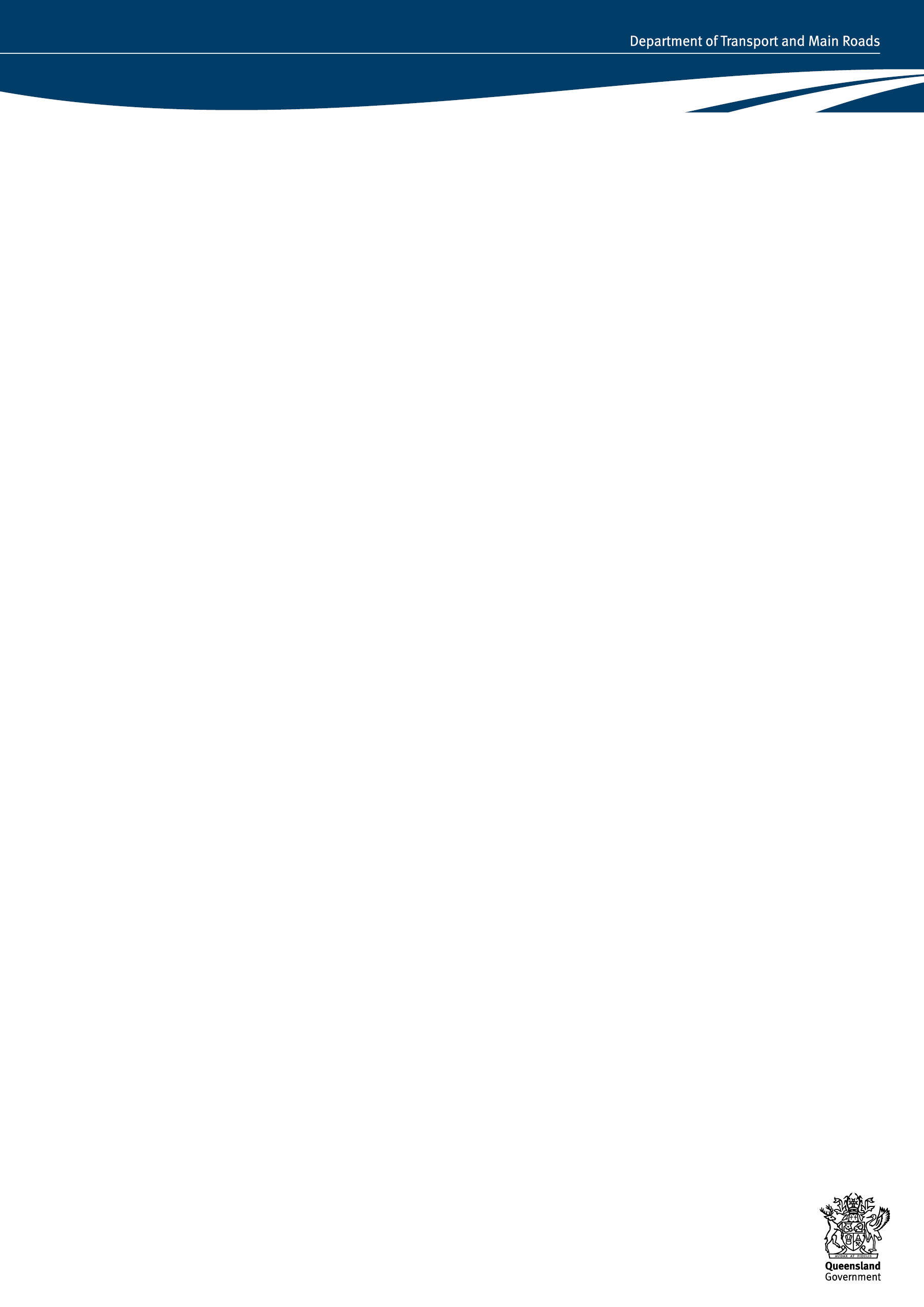 Submitted (Project Manager)Recommended (Program Manager/Sponsor- Principal Engineer/Advisor/Coordinator)Comments:	Approved (Customer - M(PD&P), M(D&O) or M(PP&CM))Comments:	Attachments:Locality Drawing/SketchType cross sectionSite PhotosARMIS Chartview sheetsRisk Register (if applicable)Estimate of CostProposed Drainage Cross SectionsCreative Commons information© State of Queensland (Department of Transport and Main Roads) 2017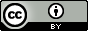 http://creativecommons.org.licences/by/4.0/This work is licensed under a Creative Commons Attribution 4.0 Licence.  You are free to copy, communicate and adapt the work, as long as you attribute the authors.
The Queensland Government supports and encourages the dissemination and exchange of information.  However, copyright protects this publication.  The State of Queensland has no objection to this material being reproduced, made available online or electronically but only if its recognised as the owner of the copyright and this material remains unaltered.Disclaimer: While every care has been taken in preparing this publication, the State of Queensland accepts no responsibility for decisions or actions taken as a result of any data, information, statement or advice, expressed or implied, contained within.  To the best of our knowledge, the content was correct at the time of publishing.TMR OnQ Template Version 3.0 (06/09/2017)Source of funds:(Program, line item in RIP)Source of funds:(Program, line item in RIP)Region/District:Region/District:Local Government:Local Government:Road Name (Section):Road Name (Section):Project Location:Project Number:Project Number:Existing conditions:Existing conditions:Existing conditions:Need for Project:Need for Project:Need for Project:Date of any damage:Date of any damage:Date of any damage:Crash history:(over last 5 years)Crash history:(over last 5 years)Crash history:(over last 5 years)AADT (% of heavy vehicles) (date):AADT (% of heavy vehicles) (date):AADT (% of heavy vehicles) (date):Deficiencies:Deficiencies:Deficiencies:(Consider geometry, width, vehicle use, terrain etc then delete this)(Consider geometry, width, vehicle use, terrain etc then delete this)(Consider geometry, width, vehicle use, terrain etc then delete this)(Consider geometry, width, vehicle use, terrain etc then delete this)(Consider geometry, width, vehicle use, terrain etc then delete this)Political and community issues:Political and community issues:Political and community issues:Any associated works/projects:Any associated works/projects:Any associated works/projects:Other: (provide photos where applicable)Other: (provide photos where applicable)Other: (provide photos where applicable)Program Benefits/ outcomes of proposed works:Program Benefits/ outcomes of proposed works:Program Benefits/ outcomes of proposed works:Consider the following & add/delete as appropriateDriver safety (road carriageway& intersection)Pedestrian safetyFreight efficiency and heavy vehicle managementDriver fatigue management (e.g. rest areas)Environmental improvements (e.g. noise reduction)Minor improvements (for example, upgrade floodway)Consider the following & add/delete as appropriateDriver safety (road carriageway& intersection)Pedestrian safetyFreight efficiency and heavy vehicle managementDriver fatigue management (e.g. rest areas)Environmental improvements (e.g. noise reduction)Minor improvements (for example, upgrade floodway)Consider the following & add/delete as appropriateDriver safety (road carriageway& intersection)Pedestrian safetyFreight efficiency and heavy vehicle managementDriver fatigue management (e.g. rest areas)Environmental improvements (e.g. noise reduction)Minor improvements (for example, upgrade floodway)Consider the following & add/delete as appropriateDriver safety (road carriageway& intersection)Pedestrian safetyFreight efficiency and heavy vehicle managementDriver fatigue management (e.g. rest areas)Environmental improvements (e.g. noise reduction)Minor improvements (for example, upgrade floodway)Consider the following & add/delete as appropriateDriver safety (road carriageway& intersection)Pedestrian safetyFreight efficiency and heavy vehicle managementDriver fatigue management (e.g. rest areas)Environmental improvements (e.g. noise reduction)Minor improvements (for example, upgrade floodway)Scope of proposed project:In Scope:Out of Scope:Options considered: (If any/for projects > $1M)Constraints:e.g. budget, time, staff, developments/events, political circumstances, electoral cycle, funding availability, environmental, native title and cultural heritage issues, permits, materials supply, geotechnical conditions/testing, black soils, availability of key plant, seasonal weather conditions. Delete/amend/replace as appropriateDelivery method:Safety assessment Does the proposed work make any aspect of the road less safe? (e.g. traffic moved closer to hazards, or approach speed to a tight curve increased)No,  -  proceed with the designYes, - do further mitigation work to achieve the appropriate level of safety.Future operational performance:(if considerations other than safety apply)Significant risks identified:(e.g Public consultation, geotechnical, flooding, traffic management, PUP, safety, materials + constraints above)Native Title/Environmental/Cultural Heritage concerns:e.g. waste disposal, contaminated land, flora & fauna, waterways, wetlands, coastal areas. Although the work exists, the environment still needs to be considered, e.g. clearing for side tracks. Delete/amend/replace as necessary.Project Estimate:(note contingency allowance)$xxxK (including $xxk contingency)Source Fund$'000Proposed expenditure flowsProposed expenditure flowsProposed expenditure flowsProposed expenditure flowsProposed expenditure flowsSource Fund$'000Prior Expenditure$'00020__-__$'00020__-__$'00020__-__$'000Total$'000----Name: Position: Signature: ______________________Date: ______/_____/_____Name: Position: Signature: ______________________Date: ______/_____/_____Name: Position: Signature: ______________________Date: ______/_____/_____